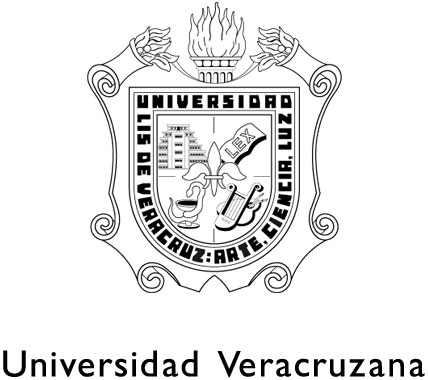 Facultad de Ciencias QuímicasPrograma EducativoQuímico AgrícolaExperiencia Educativa	Botánica	DocenteM.C. Miriam Cristina Pastelín SolanoTrabajoFotosíntesisEstudiantesJosé Vicente MartínezNancy Oviedo BarrigaGuadalupe Cosme ReyesMiguel Ángel Pérez BalladoJosé Ángel Cobos MurciaJosé Eduardo Martínez CanalesBloque y Sección601Orizaba, Veracruz       7 de Marzo de 2012